May 19, 2020A-8922850											A-2020-3019822DOT 2988732OBERMAYER REBMANN MAXWELL & HIPPEL LLPATTN ANDREW HOROWITZ500 GRANT STREET STE 5240PITTSBURGH PA 15219 Re:	Application of Berger’s Moving & Storage, Inc., 1330 Main St., Dickson City, Lackawanna County, PA 18519.  570-877-9100To Whom It May Concern:	Your application has been reviewed and it has been determined that a certificate of public convenience with PUC No. A-8922850 shall issue only upon compliance; Therefore,	YOU ARE ADVISED to contact your insurance agent/broker so that the required evidence of permanent insurance will be filed with this Commission.	A certificate of public convenience will be issued UPON THE FILING OF PERMANENT PROOF OF INSURANCE and compliance with any other provision of this letter:	An acceptable Form E, as evidence of bodily injury and property damage liability insurance. Your insurance company must file a Form E with the exact name of the applicant as it appears on this Letter – BERGER’S MOVING & STORAGE, INC.  You should also advise your insurance company to place the following numbers at the top of your insurance form:  A-2020-3019822 and A-8922850.An acceptable Form H, as evidence of cargo liability insurance; or an acceptable cargo waiver.  Your insurance company must file a Form H with the exact name of the applicant as it appears on this Letter – BERGER’S MOVING & STORAGE, INC. You should also advise your insurance company to place the following numbers at the top of your insurance form:  A-2020-3019822 and A-8922850.	FAILURE TO  THE ABOVE REQUIRED EVIDENCE OF INSURANCE /OR COMPLY WITH ANY OTHER PROVISION OF THIS LETTER WITHIN SIXTY (60) DAYS OF THE DATE OF THIS LETTER CAN RESULT IN THE DISMISSAL OF THE APPLICATION  REQUIRE THE FILING OF A  APPLICATION  FILING FEE.		Upon the filing of acceptable evidence of insurance, and upon compliance with any other provision of this letter, a certificate of public convenience will be issued authorizing the right to operate as follows:To transport, as a motor common carrier, property, excluding household goods in use, between points in Pennsylvania.	If you have not previously submitted a copy of a current satisfactory safety rating from the U.S. Department of Transportation or another state with safety regulations comparable to Pennsylvania, you must demonstrate safety fitness by completing a Safety Fitness Review which will be scheduled by a PUC enforcement officer within 180 days of the date your certificate of public convenience is issued/entered.  Failure to submit to the Safety Fitness Review will result in the cancellation of your certificate.  An overview of the safety regulations for carriers of people, property, and household goods between points in Pennsylvania can be found on the PUC’s Website:  http://www.puc.pa.gov/then select:  Filing & Resources -Online Forms, Motor Carrier Forms, Safety Fitness Compliance. 	The applicant is hereby advised of its obligation to know the requirements of 52 Pa. Code as applicable to the operation of a common carrier as authorized by this Secretarial Letter.  Applicant is further advised that failure to comply with all applicable requirements may subject the carrier to penalties, including fines, suspension of operating rights or cancellation of its authority. Title 52 of the Pennsylvania Code is available online at www.pacode.com.	Any PUC motor carrier who needs to submit a change of address to the Public Utility Commission, can obtain the Change of Address form from the PUC Website:http://www.puc.pa.gov/ then select:  Filing&Resources - Online Forms – Motor Carrier Forms.							Very truly yours,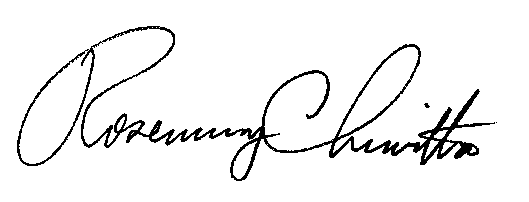 							Rosemary Chiavetta							SecretaryContact:   Insurance  (717-787-1227)	   Safety       (717-783-5011) 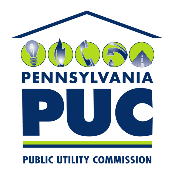  PUBLIC UTILITY COMMISSION400 NORTH STREET, HARRISBURG, PA 17120IN REPLY PLEASE REFER TO OUR FILE